Шема и принцип рада упрошћене компресорске инсталације.Анализа рада компресорске расхладне инсталације са термодинамичког аспекта је врло захтевна и математичким моделима се бави грана физике која се зове термодинамика.За вас је довољно да испратите линк испод текста а да након тога одговорите на неколико питања.https://www.youtube.com/watch?reload=9&v=fP7irFsyJ2gВаша обавеза : Наброј основне елементе расхладног постројења.Нацртај упрошћену слику расхладног постројења и означи поједине елементе.Домаћи радите у свесци за рад на часу коју имате за овај предмет.Упишите име и презиме на страни која се односи на данашњи задатак.Сликајте телефоном и пошаљите на ivanradosavljevic.ets@gmail.comРок за слање до 27.марта.Иначе очекујемо прелазак на платформу MicrosoftTeams, очекујте обавештење.Срећан рад и добро здравље.Проф. Иван РадосављевићПодсетник за клипни компресор:Основни елементи клипног компресора.Klipni kompresor je jedan od prvih modela kompresora, ali još uvek ima najviše primena i još uvek je veoma efikasan. Klipni kompresor pokreće klip pravolinijski unutar ciliindra putem klipnjače i kolenastog vratila. Ako se za sabijanje koristi samo jedna strana klipa, za njega kažemo da deluje jednosmerno. Ako dejstvo vrše obe strane klipa, gornja i donja, za njega kažemo da deluje dvosmerno. Primenljivost klipnog kompresora praktično nema granica. On uz veoma male modifikacije može da sabija i vazduh i gasove. Klipni kompresor je jedini model koji može da sabija vazduh i gasove pod visokim pritiskom, npr. kada se koristi vazduh za disanje. Klipni kompresor može imati različitu konstrukciju – od jednog jedinog cilindra za postizanje niskog pritiska ili male zapremine, do višestepene konfiguracije sposobne za sabijanje do veoma visokog pritiska. Kod ovih kompresora vazduh se sabija postepeno, uz povećavanje pritiska pre nego što pređe na sledeći stepen radi sabijanja vazduha pod još većim pritiskom. Sposobnost sabijanja:
CompAir klipni kompresori imaju snagu od 0,75 kW do 420 kW (1 KS do 563 KS) proizvodeći radni pritisak od 1,5 do 414 bara (21 do 6004 psi). Tipične primene:
Sabijanje gasova (KPG, azot, inertni gasovi, zemni gas), visok stepen komprimovanja (vazduh za disanje za SCUBA SCBA cilindre, seizmičke sonde, pneumatsko kolo), punjenje plastičnih boca, pokretanje motora, industrijahttp://www.compair.co.rs/About_Us/Compressed_Air_Explained--03The_three_types_of_compressors.aspx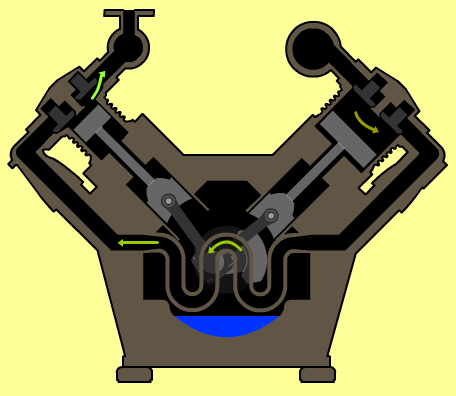 